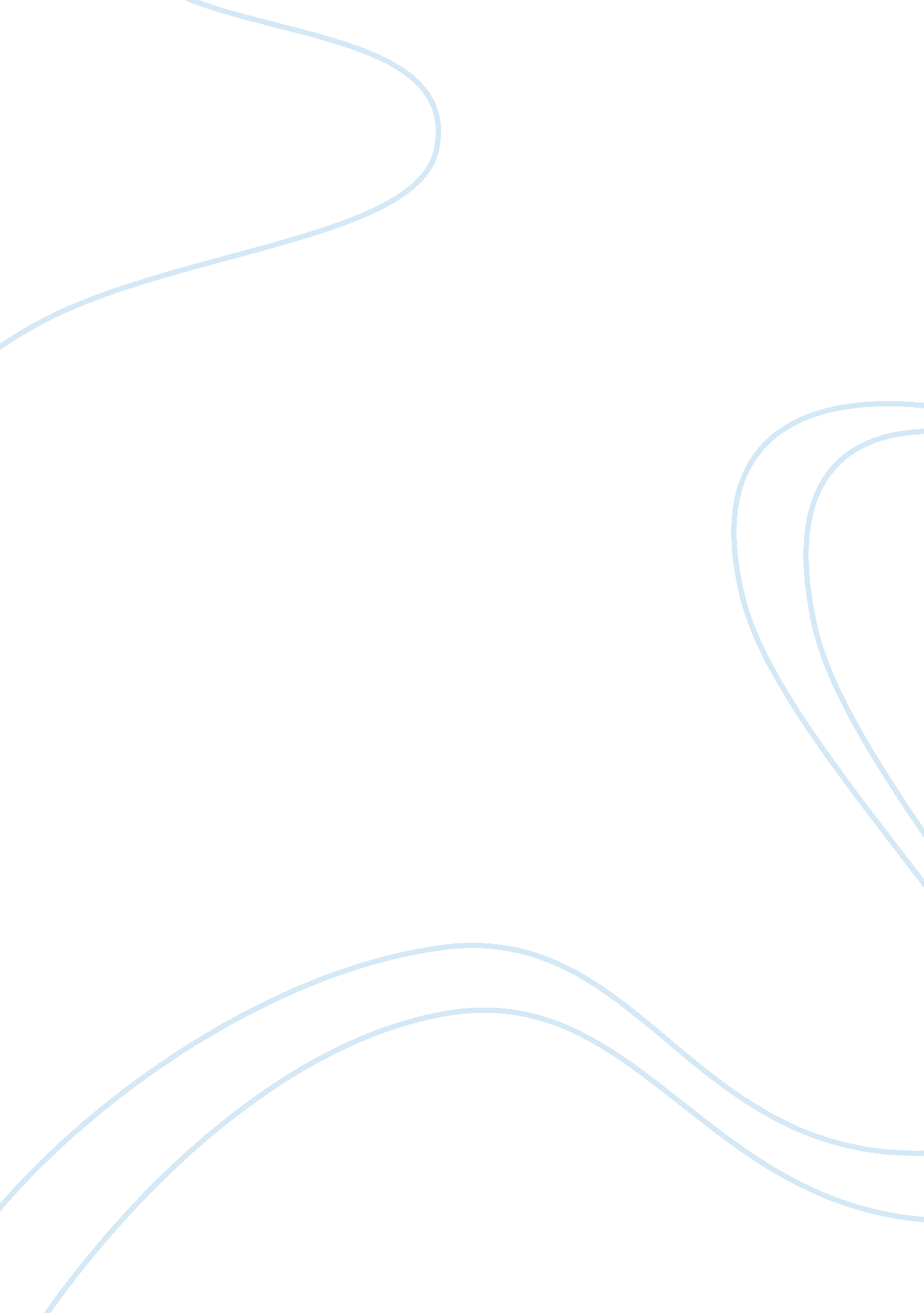 Prince harry his problems and his addictions essay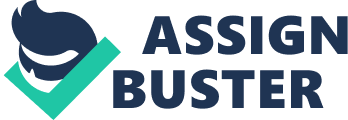 PRINCE HARRY HIS PROBLEMS AND HIS ADDICTIONS Prince Harry and his brother were children when his mother died; maybe this is one of the reasons to feel without attention, because his father obviously to be in the royal does not have time to stay with them. In addition Harry has to live with the pressure to know he going to be like his father in the future “ in charge of England”, nevertheless it is not the only problem he has, because all the people in the world is watching him and paying attention about his behaviour. Apart from all his complicated life, it is known Harry started smoking when he was 14, which is actually surpresing because of that age. As a matter of fact it is unbelievable but not at all, this kind of situations, since, mostly famous people have these habits. Even if there could be other issues that individuals resort to Alcohol and Drug in order to escape from reality which maybe need to be given in a serious consideration. It is important to say, Harry was studying in ETON, where he spent most of his time drinking and taking drugs with his partners, due to the loneliness which is felt when you are in a boarding school, until the day he said to his father what he was doing (smoking marijuana and drinking illegaly alcoholic beverages). Accordingly, when all this happened, Prince Charles obligated him to visit a drug rehabilitation organisation, in that place he look around with a person who was in the recovery program from addiction to heroin, also he spoke with him and with people who lived there. Furtheremore acccording to the principal’s ETON Harry has been warned and in any moment it could be tested and if his examination proof show residues of drugs, he will be expulsed of the institution. On the other hand years ago according to a student who was expulsed from ETON for use drugs and drug dealer talked about once he offered drugs to Harry’s brother (William) and immediatly he denied to use drugs in polite way. Nowdays is very common see people about Harry’s age and with that kind of addictions, since this world is so uncontrolled that it could be called like a normal behaviour but a big percentage shows that it is workable in wealthy people. Even though Harry’s case it is not the only in important figures, since their sons have had or have in any time problems with alcohol and drugs, therefore this is not something new, also by the quantity of deads associeted to the consume of drugs, which is awful, because if it is not treated at time it could be more deads than we really know. The principal factors to became in a drug addict is loneliness, lack of parent figures, bad friendships, depressure, party all the time (but not in all cases), also to attract attention, just to be capricious and because some individuals are not mentally or emotionally capable to handle drug use. What it is recommended in these cases is recognize or realize about how deep is the problem and get information to help us to know the consequences of drug uses. Likewise to speak with people who have addictions it is the best way to get an idea about how could people end up if drugs control their lives. Finally an advantage to this inconvenient is take a look at what positive aspects can be achieved for example from the young royal and millions of teenagers who are faced with making the right choices on their Alcohol and Drug Culture. 